Phoenix Rising For Children – 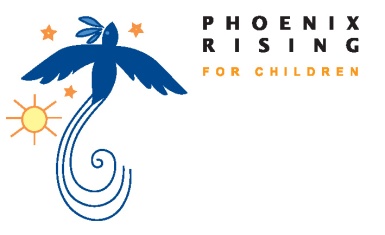 Supervised Contact and Transport Referral FormElectronic version available to download from: http://www.phoenixrising.org.au/main/page_family_supervision.htmlDETAILS CURRENT AT:             dd/mm/yyDETAILS CURRENT AT:             dd/mm/yyDETAILS CURRENT AT:             dd/mm/yyDETAILS CURRENT AT:             dd/mm/yyDETAILS CURRENT AT:             dd/mm/yyDETAILS CURRENT AT:             dd/mm/yyDETAILS CURRENT AT:             dd/mm/yyFAMILY name:Caseworker/person booking contact:Email:Office: PH: FAX:CHILD/REN DETAILS                                 *Please attach additional page if more than 6 childrenCHILD/REN DETAILS                                 *Please attach additional page if more than 6 childrenCHILD/REN DETAILS                                 *Please attach additional page if more than 6 childrenCHILD/REN DETAILS                                 *Please attach additional page if more than 6 childrenCHILD/REN DETAILS                                 *Please attach additional page if more than 6 childrenCHILD/REN DETAILS                                 *Please attach additional page if more than 6 childrenCHILD/REN DETAILS                                 *Please attach additional page if more than 6 childrenChild name:Child name:Gender: M/FDOB:Carer name:Carer name:Carer name:1.1.2.2.3.3.4.4.5.5.CARE NEEDSCARE NEEDSCARE NEEDSCARE NEEDSCARE NEEDSCARE NEEDSCARE NEEDSAny relevant medical or behavioural information regarding children’s care(e.g. food allergies etc):Any relevant medical or behavioural information regarding children’s care(e.g. food allergies etc):Any relevant medical or behavioural information regarding children’s care(e.g. food allergies etc):Any relevant medical or behavioural information regarding children’s care(e.g. food allergies etc):Any relevant medical or behavioural information regarding children’s care(e.g. food allergies etc):Any relevant medical or behavioural information regarding children’s care(e.g. food allergies etc):Any relevant medical or behavioural information regarding children’s care(e.g. food allergies etc):PLACEMENT/ CARER DETAILSPLACEMENT/ CARER DETAILSPLACEMENT/ CARER DETAILSPLACEMENT/ CARER DETAILSPLACEMENT/ CARER DETAILSPLACEMENT/ CARER DETAILSPLACEMENT/ CARER DETAILSCarer Name:Address:Address:Address:Address:Address:Contact numbers (mandatory): H:M:BIRTH FAMILY DETAILS/ PERSON BEING SUPERVISEDBIRTH FAMILY DETAILS/ PERSON BEING SUPERVISEDBIRTH FAMILY DETAILS/ PERSON BEING SUPERVISEDBIRTH FAMILY DETAILS/ PERSON BEING SUPERVISEDBIRTH FAMILY DETAILS/ PERSON BEING SUPERVISEDBIRTH FAMILY DETAILS/ PERSON BEING SUPERVISEDBIRTH FAMILY DETAILS/ PERSON BEING SUPERVISEDMother name: Mother name: Mother name: Mother name: Mother name: M:M:Usual Contact arrangements:Usual Contact arrangements:Usual Contact arrangements:Usual Contact arrangements:Usual Contact arrangements:Usual Contact arrangements:Usual Contact arrangements:Potential Concerns/information we need to be aware of regarding Mothers behaviour:Potential Concerns/information we need to be aware of regarding Mothers behaviour:Potential Concerns/information we need to be aware of regarding Mothers behaviour:Potential Concerns/information we need to be aware of regarding Mothers behaviour:Potential Concerns/information we need to be aware of regarding Mothers behaviour:Potential Concerns/information we need to be aware of regarding Mothers behaviour:Potential Concerns/information we need to be aware of regarding Mothers behaviour:Father name:Father name:Father name:M:Usual Contact arrangements:Usual Contact arrangements:Usual Contact arrangements:Usual Contact arrangements:Potential Concerns/ information we need to be aware of regarding Fathers behaviour: Potential Concerns/ information we need to be aware of regarding Fathers behaviour: Potential Concerns/ information we need to be aware of regarding Fathers behaviour: Potential Concerns/ information we need to be aware of regarding Fathers behaviour: DETAILS OF CONTACTDETAILS OF CONTACTDETAILS OF CONTACTDETAILS OF CONTACTTYPE OF SERVICE (please indicate and outline details of service required)Supervised Contact with transportSupervised Contact onlySupervised Transport Youth workCarer Respite**Please indicate car seating required for transport services**TYPE OF SERVICE (please indicate and outline details of service required)Supervised Contact with transportSupervised Contact onlySupervised Transport Youth workCarer Respite**Please indicate car seating required for transport services**TYPE OF SERVICE (please indicate and outline details of service required)Supervised Contact with transportSupervised Contact onlySupervised Transport Youth workCarer Respite**Please indicate car seating required for transport services**TYPE OF SERVICE (please indicate and outline details of service required)Supervised Contact with transportSupervised Contact onlySupervised Transport Youth workCarer Respite**Please indicate car seating required for transport services**Date/s:Date/s:Start Date:End date:Start Date:End date:Proposed Start Time:Proposed Start Time:Duration:Duration:General Venue:General Venue:Alternative Wet Weather Venue:Alternative Wet Weather Venue:Instructions: **For Contact and transport services please specify pickup and drop off points hereInstructions: **For Contact and transport services please specify pickup and drop off points herePotential Concerns about Child/rens Behaviour:Potential Concerns about Child/rens Behaviour:Is there a budget for food and activities? (If so, please confirm budget amount per contact visit)Is there a budget for food and activities? (If so, please confirm budget amount per contact visit)Additional instructionsAdditional instructionsAdditional instructionsAdditional instructions*Please check box if applicableCan this contact be held outside the venue/CSC?e.g. Go to local parkAre photos/ video permitted during the contact?Can the parent provide food for the child?List any special dietary requirements if not already listed aboveCan the parent send items home with the child?Can the parent assist the child with toileting, unsupervised?Please identify anything else you would like to occur during contact if not listed:Can this contact be held outside the venue/CSC?e.g. Go to local parkAre photos/ video permitted during the contact?Can the parent provide food for the child?List any special dietary requirements if not already listed aboveCan the parent send items home with the child?Can the parent assist the child with toileting, unsupervised?Please identify anything else you would like to occur during contact if not listed:Can this contact be held outside the venue/CSC?e.g. Go to local parkAre photos/ video permitted during the contact?Can the parent provide food for the child?List any special dietary requirements if not already listed aboveCan the parent send items home with the child?Can the parent assist the child with toileting, unsupervised?Please identify anything else you would like to occur during contact if not listed: